Publicado en Madrid el 15/02/2019 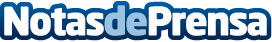 El mundo del videojuego se moviliza para concienciar sobre la pérdida auditivaGamers, influencers y streamers se unen a una campaña que sensibiliza sobre la fragilidad de la audición.  #Salvatusoídos es una iniciativa que busca promover hábitos saludables y prevenir problemas de oídoDatos de contacto:Sara Rubio616241788Nota de prensa publicada en: https://www.notasdeprensa.es/el-mundo-del-videojuego-se-moviliza-para Categorias: Medicina Música Sociedad Juegos Solidaridad y cooperación Gaming http://www.notasdeprensa.es